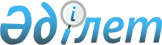 Об утверждении Правил представления организациями, оказывающими услуги водоснабжения, водоотведения, канализации, газоснабжения, электроснабжения, теплоснабжения, сбора отходов (мусороудаления), обслуживания лифтов и (или) услуги в сфере перевозок, сведений о предоставленных услугах третьим лицамПриказ Первого заместителя Премьер-Министра Республики Казахстан – Министра финансов Республики Казахстан от 27 мая 2019 года № 493. Зарегистрирован в Министерстве юстиции Республики Казахстан 28 мая 2019 года № 18741.
      В соответствии с пунктом 24 статьи 26 Кодекса Республики Казахстан от 25 декабря 2017 года "О налогах и других обязательных платежах в бюджет" (Налоговый кодекс) ПРИКАЗЫВАЮ:
      1. Утвердить прилагаемые Правила представления организациями, оказывающими услуги водоснабжения, водоотведения, канализации, газоснабжения, электроснабжения, теплоснабжения, сбора отходов (мусороудаления), обслуживания лифтов и (или) услуги в сфере перевозок, сведений о предоставленных услугах третьим лицам.
      2. Комитету государственных доходов Министерства финансов Республики Казахстан в установленном законодательством порядке обеспечить:
      1) государственную регистрацию настоящего приказа в Министерстве юстиции Республики Казахстан;
      2) в течение десяти календарных дней со дня государственной регистрации настоящего приказа направление его на казахском и русском языках в Республиканское государственное предприятие на праве хозяйственного ведения "Институт законодательства и правовой информации Республики Казахстан" Министерства юстиции Республики Казахстан для официального опубликования и включения в Эталонный контрольный банк нормативных правовых актов Республики Казахстан;
      3) размещение настоящего приказа на интернет-ресурсе Министерства финансов Республики Казахстан;
      4) в течение десяти рабочих дней после государственной регистрации настоящего приказа в Министерстве юстиции Республики Казахстан представление в Департамент юридической службы Министерства финансов Республики Казахстан сведений об исполнении мероприятий, предусмотренных подпунктами 1), 2) и 3) настоящего пункта.
      3. Настоящий приказ вводится в действие по истечении десяти календарных дней после дня его первого официального опубликования. Правила представления организациями, оказывающими услуги водоснабжения, водоотведения, канализации, газоснабжения, электроснабжения, теплоснабжения, сбора отходов (мусороудаления), обслуживания лифтов и (или) услуги в сфере перевозок, сведений о предоставленных услугах третьим лицам Глава 1. Общие положения
      1. Настоящие Правила представления организациями, оказывающими услуги водоснабжения, водоотведения, канализации, газоснабжения, электроснабжения, теплоснабжения, сбора отходов (мусороудаления), обслуживания лифтов и (или) в сфере перевозок, сведений о предоставленных услугах третьим лицам (далее – Правила) разработаны в соответствии с пунктом 24 статьи 26 Кодекса Республики Казахстан от 25 декабря 2017 года "О налогах и других обязательных платежах в бюджет" (Налоговый кодекс) и определяют порядок представления организациями, оказывающими услуги водоснабжения, водоотведения, канализации, газоснабжения, электроснабжения, теплоснабжения, сбора отходов (мусороудаления), обслуживания лифтов и (или) услуги в сфере перевозок (далее – организаций), сведений о предоставленных услугах третьим лицам (далее – сведения). Глава 2. Порядок представления сведений
      2. Сведения представляются организациями:
      1) в течение тридцати календарных дней со дня получения запроса Комитета государственных доходов Министерства финансов Республики Казахстан (далее – Комитет), согласно приложениям 1, 2, 3, 4, 5 и 6 к настоящим Правилам. При этом Комитет направляет запросы не реже одного раза в квартал, где определен минимальный объем представляемых сведений, необходимых для осуществления налогового администрирования.
      2) в течение десяти рабочих дней со дня обнаружения ошибки в ранее представленных сведениях, при внесении изменений и (или) дополнений за отчетный период, к которому относятся данные изменения и (или) дополнения.
      3. Организации направляют в департаменты государственных доходов по областям, городам республиканского значения и столице сведения на бумажном носителе с приложением электронного варианта (в формате Microsoft Excel) или в электронной форме (в формате Microsoft Excel).
      4. Сведения, представляемые в департаменты государственных доходов, подписываются руководителем организации либо лицом, его замещающим.
      5. Должностное лицо органа государственных доходов, ответственное за прием сведений, расписывается в получении сведений с указанием фамилии, имени, отчества (при наличии), должности и даты получения. Сведения по фактически оказанным услугам водоснабжения, водоотведения, канализации, газоснабжения, электроснабжения, теплоснабжения, сбора отходов (мусороудаления) и обслуживания лифтов за ___________ 20__ года
      ИИН/БИН организации __________
      Ф.И.О. (при его наличии)/наименование организации _______________________________________
      продолжение таблицы
      Я подтверждаю достоверность и полноту данных, приведенных в данном сведении, и несу ответственность в соответствии с законами Республики Казахстан.
      _____________________________________________________________________
      _____________________________________________________________________
      (Ф.И.О. (при его наличии) руководителя организации либо лица, его замещающего, подпись)
      Дата составления "___" ___________________ 20__ года.
      Код департамента государственных доходов __________
      _____________________________________________________________________
      _____________________________________________________________________
      (Ф.И.О. (при его наличии) должностного лица, принявшего сведения, должность, дата, подпись) Сведения о перевозке грузов железнодорожным транспортом за ___________ 20__ года
      ИИН/БИН организации __________
      Ф.И.О. (при его наличии)/наименование организации _______________________________________
      продолжение таблицы
      Я подтверждаю достоверность и полноту данных, приведенных в данном сведении, и несу ответственность в соответствии с законами Республики Казахстан.
      ______________________________________________________________________
      ______________________________________________________________________
      (Ф.И.О. (при его наличии) руководителя организации либо лица, его замещающего, подпись)
      Дата составления "___" ___________________ 20__ года.
      Код департамента государственных доходов __________
      ______________________________________________________________________
      ______________________________________________________________________
      (Ф.И.О. (при его наличии) должностного лица, принявшего сведения, должность, дата, подпись) Сведения о перевозке грузов автомобильным транспортом за _________________ 20__ года
      ИИН/БИН организации __________
      Ф.И.О. (при его наличии)/наименование организации _______________________________________
      продолжение таблицы
      Я подтверждаю достоверность и полноту данных, приведенных в данном сведении, и несу ответственность в соответствии с законами Республики Казахстан.
      ______________________________________________________________________
      ______________________________________________________________________
      (Ф.И.О. (при его наличии) руководителя организации либо лица, его замещающего, подпись)
      Дата составления "___" ___________________ 20__ года.
      Код департамента государственных доходов __________
      ______________________________________________________________________
      ______________________________________________________________________
      (Ф.И.О. (при его наличии) должностного лица, принявшего сведения, должность, дата, подпись) Сведения о перевозке грузов внутренним водным, морским и воздушным транспортами за ___________ 20__ года
      ИИН/БИН организации __________
      Ф.И.О. (при его наличии)/наименование организации _______________________________________
      продолжение таблицы
      Я подтверждаю достоверность и полноту данных, приведенных в данном сведении, и несу ответственность в соответствии с законами Республики Казахстан.
      _____________________________________________________________________
      _____________________________________________________________________
      (Ф.И.О. (при его наличии) руководителя организации либо лица, его замещающего, подпись)
      Дата составления "___" ___________________ 20__ года.
      Код департамента государственных доходов __________
      _____________________________________________________________________
      _____________________________________________________________________
      (Ф.И.О. (при его наличии) должностного лица, принявшего сведения, должность, дата, подпись) Сведения о перевозке пассажиров и багажа транспортным средством за _________________ 20__ года
      ИИН/БИН организации __________
      Ф.И.О. (при его наличии)/наименование организации _______________________________________
      Я подтверждаю достоверность и полноту данных, приведенных в данном сведении, и несу ответственность в соответствии с законами Республики Казахстан.
      ___________________________________________________________________
      ___________________________________________________________________
      (Ф.И.О. (при его наличии) руководителя организации либо лица, его замещающего, подпись)
      Дата составления "___" ___________________ 20__ года.
      Код департамента государственных доходов __________
      ____________________________________________________________________
      ____________________________________________________________________
      (Ф.И.О. (при его наличии) должностного лица, принявшего сведения, должность, дата, подпись) Сведения о транспортировке продукции трубопроводным транспортом за _________________ 20__ года
      ИИН/БИН организации __________
      Ф.И.О. (при его наличии)/наименование организации _______________________________________
      Я подтверждаю достоверность и полноту данных, приведенных в данном сведении, и несу ответственность в соответствии с законами Республики Казахстан.
      __________________________________________________________________
      __________________________________________________________________
      (Ф.И.О. (при его наличии) руководителя организации либо лица, его замещающего, подпись)
      Дата составления "___" ___________________ 20__ года.
      Код департамента государственных доходов __________
					© 2012. РГП на ПХВ «Институт законодательства и правовой информации Республики Казахстан» Министерства юстиции Республики Казахстан
				
      Первый заместитель
Премьер-Министра
Республики Казахстан –
Министр финансов
Республики Казахстан
Утверждены
приказом Первого
заместителя
Премьер-Министра
Республики Казахстан-
Министра финансов
Республики Казахстан
от 27 мая 2019 года № 493Приложение 1
к Правилам представления
организациями, оказывающими услуги
водоснабжения, водоотведения,
канализации, газоснабжения,
электроснабжения, теплоснабжения,
сбора отходов (мусороудаления),
обслуживания лифтов и (или) услуг
в сфере перевозок, сведений о
предоставленных услугах
третьим лицам
№ п/п
Наименование услуги
Номер абонента или лицевого счета
ИИН/БИН собственника
ИИН/БИН собственника
Ф.И.О. (при его наличии)/наименование собственника
Ф.И.О. (при его наличии)/наименование собственника
Номер и дата документа-основания (договора на объект/правоустанавливающего документа на объект)
Номер и дата документа-основания (договора на объект/правоустанавливающего документа на объект)
ИИН/БИН арендатора
ИИН/БИН арендатора
Ф.И.О. (при его наличии)/наименование арендатора
Ф.И.О. (при его наличии)/наименование арендатора
Статус (состояние) документа-основания (договора на объект/правоустанавливающего документа на объект)
Статус (состояние) документа-основания (договора на объект/правоустанавливающего документа на объект)
1
2
3
4
4
5
5
6
6
7
7
8
8
9
9
Адрес объекта
Адрес объекта
Адрес объекта
Адрес объекта
Адрес объекта
Адрес объекта
Адрес объекта
Адрес объекта
Адрес объекта
Адрес объекта
Адрес объекта
Адрес объекта
Адрес объекта
Адрес объекта
Адрес объекта
область
область
область
область
город
город
район
район
сельский округ
сельский округ
населенный пункт
населенный пункт
улица/проспект/микрорайон
улица/проспект/микрорайон
дом
10
10
10
10
11
11
12
12
13
13
14
14
15
15
16
Наименование объекта
Вид объекта (используется в предпринимательской деятельности/ не используется в предпринимательской деятельности)
Тип объекта (целевое назначение объекта)
Площадь объекта, квадратный метр
Объем (количество) потребления
Единица измерения
Ставка/цена за 1 единицу измерения
Сумма, тенге
Период, месяц
Количество дней потребления в отчетном периоде
квартира/

офис
Наименование объекта
Вид объекта (используется в предпринимательской деятельности/ не используется в предпринимательской деятельности)
Тип объекта (целевое назначение объекта)
Площадь объекта, квадратный метр
Объем (количество) потребления
Единица измерения
Ставка/цена за 1 единицу измерения
Сумма, тенге
Период, месяц
Количество дней потребления в отчетном периоде
17
18
19
20
21
22
23
24
25
26
27Примечание: расшифровка аббревиатуры:
БИН – бизнес-идентификационный номер;
ИИН – индивидуальный идентификационный номер;
Ф.И.О. – фамилия, имя и отчество.Приложение 2
к Правилам представления
организациями, оказывающими услуги
водоснабжения, водоотведения,
канализации, газоснабжения,
электроснабжения, теплоснабжения,
сбора отходов (мусороудаления),
обслуживания лифтов и (или) услуг
в сфере перевозок, сведений о
предоставленных услугах
третьим лицам
№ п/п
Цифровой код железнодорожной администрации (собственник вагона)
Станция и дорога отправления (точное наименование/код станции отправления груза)
Станция и дорога назначения (точное наименование/код станции назначения груза)
Станция отправления и перевозчик
Станция отправления и перевозчик
Станция отправления и перевозчик
Станция отправления и перевозчик
Наименование грузополучателя, для обслуживания которого предназначен подъездной путь
№ накладной
Дата накладной
№ п/п
Цифровой код железнодорожной администрации (собственник вагона)
Станция и дорога отправления (точное наименование/код станции отправления груза)
Станция и дорога назначения (точное наименование/код станции назначения груза)
наименование/код
резидентство
ИИН/ БИН
Ф.И.О. (при его наличии)/наименование
Наименование грузополучателя, для обслуживания которого предназначен подъездной путь
№ накладной
Дата накладной
1
2
3
4
5
6
7
8
9
10
11
Грузоотправитель
Грузоотправитель
Грузоотправитель
Грузоотправитель
Грузополучатель
Грузополучатель
Грузополучатель
Грузополучатель
Плательщик
Плательщик
Плательщик
резидентство
ИИН/ БИН
Ф.И.О. (при его наличии)/наименование
полный почтовый адрес
резидентство
ИИН/ БИН
Ф.И.О. (при его наличии)/наименование
полный почтовый адрес
резидентство
ИИН/БИН
Ф.И.О. (при его наличии)/наименование
12
13
14
15
16
17
18
19
20
21
22
Количество мест
Упаковка
Полное наименование каждого груза в соответствии с ЕТСНГ и ГНГ
23
24
25
Ф.И.О. (при его наличии) проводников, серия, № удост. личности (паспорта) и № командир овочного удостоверения
Собственник вагона ("Вагон, не принадлежащий перевозчику)
Арендатор ("Вагон, сданный в аренду")
Собственник ("Порожний вагон, не принадлежащий перевозчику". Из-под___(наименование груза))
Арендатор ("Порожний вагон, сданный в аренду. Из-под ___(наименование груза))
Код груза ЕТСНГ
Код груза ГНГ
Масса груза в кг, определенная грузоотправителем
Масса груза в кг, определенная грузоотправителем
Масса груза в кг, определенная грузоотправителем
Итого мест
Итого масса
Ф.И.О. (при его наличии) проводников, серия, № удост. личности (паспорта) и № командир овочного удостоверения
Собственник вагона ("Вагон, не принадлежащий перевозчику)
Арендатор ("Вагон, сданный в аренду")
Собственник ("Порожний вагон, не принадлежащий перевозчику". Из-под___(наименование груза))
Арендатор ("Порожний вагон, сданный в аренду. Из-под ___(наименование груза))
Код груза ЕТСНГ
Код груза ГНГ
брутто
нетто
тара
Итого мест
Итого масса
26
27
28
29
30
31
32
33
34
35
36
37
Итого масса
Сумма объявленной грузоотправителем ценности груза, тенге
Расчет платежей за __ км, тенге
Дата оформления приема груза к перевозке
Размеры провозной платы, сбор за проезд проводников, сбор за объявл. ценность груза и другие
№ квитанции разных сборов или № платежной карты
Дата выгрузки груза перевозчиком/времени подачи под выгрузку грузополучателем
Масса груза в кг, определенная перевозчиком
37
38
39
40
41
42
43
44Примечание: расшифровка аббревиатуры:
БИН – бизнес-идентификационный номер;
ЕТСНГ – Единая тарифно-статистическая номенклатура грузов;
ИИН – индивидуальный идентификационный номер;
ГНГ – Гармонизированная номенклатура грузов;
Ф.И.О. – фамилия, имя и отчество.Приложение 3
к Правилам представления
организациями, оказывающими услуги
водоснабжения, водоотведения,
канализации, газоснабжения,
электроснабжения, теплоснабжения,
сбора отходов (мусороудаления),
обслуживания лифтов и (или) услуг
в сфере перевозок, сведений о
предоставленных услугах
третьим лицам
№ п/п
Номер товарно-транспортной накладной
Дата товарно-транспортной накладной
Марка транспортного средства
Государственный регистрационный номерной знак транспортного средства
Марка прицепа
Государственный регистрационный номерной знак прицепа
ИИН/БИН перевозчика
Ф.И.О. (при его наличии)/наименование перевозчика
Ф.И.О. (при его наличии)/наименование перевозчика
ИИН/БИН водителя
Ф.И.О. (при его наличии) водителя
ИИН/БИН экспедитора
1
2
3
4
5
6
7
8
9
9
10
11
12
Ф.И.О. (при его наличии) экспедитора
Ф.И.О. (при его наличии) экспедитора
Ф.И.О. (при его наличии) экспедитора
Ф.И.О. (при его наличии) экспедитора
Ф.И.О. (при его наличии) экспедитора
Ф.И.О. (при его наличии) экспедитора
Ф.И.О. (при его наличии) экспедитора
Ф.И.О. (при его наличии) экспедитора
Ф.И.О. (при его наличии) экспедитора
ИИН/БИН заказчика (плательщика)
ИИН/БИН заказчика (плательщика)
ИИН/БИН заказчика (плательщика)
ИИН/БИН заказчика (плательщика)
13
13
13
13
13
13
13
13
13
14
14
14
14
Ф.И.О. (при его наличии)/наименование плательщика
ИИН/БИН грузоотправителя
Ф.И.О. (при его наличии)/наименование грузоотправителя
ИИН/БИН грузополучателя
Ф.И.О. (при его наличии)/наименование грузополучателя
Пун кт погрузки (адрес)
Пун кт разгрузки (адрес)
Наименование продукции товара (груза) или номера контейнеров
Единица измерения
Количество
Цена, тенге
Сумма, тенге
Расстояние перевозок по группам дорог, км
15
16
17
18
19
20
21
22
23
24
25
26
27Примечание: расшифровка аббревиатуры:
БИН – бизнес-идентификационный номер;
ИИН – индивидуальный идентификационный номер;
Ф.И.О. – фамилия, имя и отчество.Приложение 4
 Правилам представления
организациями, оказывающими услуги
водоснабжения, водоотведения,
канализации, газоснабжения,
электроснабжения, теплоснабжения,
сбора отходов (мусороудаления),
обслуживания лифтов и (или) услуг
в сфере перевозок, сведений о
предоставленных услугах
третьим лицам
№ п/п
№ документа
Дата документа
Наименование документа
Данные грузоотправителя
Данные грузоотправителя
Данные грузоотправителя
Данные грузоотправителя
Данные грузоотправителя
Данные грузополучателя
Данные грузополучателя
Данные грузополучателя
Данные грузополучателя
Данные грузополучателя
№ п/п
№ документа
Дата документа
Наименование документа
Резидентство
ИИ Н/Б ИН
Ф.И.О. (при его наличии)/ наименование
Почтовый адрес
Адрес места отправки груза
Резидентство
ИИ Н/Б ИН
Ф.И.О. (при его наличии/ наименование
Почтовый адрес
Адрес места получения груза
1
2
3
4
5
6
7
8
9
10
11
12
13
14
Данные
Данные
Данные
Данные
Данные
Вид транспорта (водный/морской/воздушный)
Собственник транспорта
Собственник транспорта
Собственник транспорта
Собственник транспорта
Вид транспорта (водный/морской/воздушный)
Резидентство
Статус (перевозчик/не перевозчик)
ИИН/ БИН
Ф.И.О. (при его наличии)/наименование
15
16
17
18
19
перевозчика
перевозчика
перевозчика
перевозчика
Данные о грузе
Данные о грузе
Данные о грузе
Данные о грузе
Данные о грузе
Данные о грузе
Данные о грузе
Данные о грузе
Данные о грузе
Арендатор транспорта
Арендатор транспорта
Арендатор транспорта
Арендатор транспорта
Полное наименование каждого груза
Масса груза, определенная грузоотправителем, кг
Масса груза, определенная грузоотправителем, кг
Итого мест
Итого масса
Объявленная ценность груза, тенге
Расчет платежей за перевозку груза, тенге
Дата оформления приема груза к перевозке перевозчиком
Дата доставки груза в пункт назначения
Резидентство
Статус (перевозчик/не перевозчик)
ИИН/БИН
Ф.И.О. (при его наличии)/ наименование
Полное наименование каждого груза
брутто
нетто
Итого мест
Итого масса
Объявленная ценность груза, тенге
Расчет платежей за перевозку груза, тенге
Дата оформления приема груза к перевозке перевозчиком
Дата доставки груза в пункт назначения
20
21
22
23
24
25
26
27
28
29
30
31
32
Данные о грузе
Данные о грузе
Данные о грузе
Пределы срока аренды
Арендные ставки
Размер фрахта, тенге
Сумма провозной платы по окончательному расчету, дополнительные сборы
№ квитанции разных сборов или № платежной карты
Дата выгрузки груза средствами перевозчика/времени подачи под выгрузку средствами грузополучателя
Пределы срока аренды
Арендные ставки
Размер фрахта, тенге
33
34
35
36
37
38Примечание: расшифровка аббревиатуры:
БИН – бизнес-идентификационный номер;
ИИН – индивидуальный идентификационный номер;
Ф.И.О. – фамилия, имя и отчество.Приложение 5
к Правилам представления
организациями, оказывающими услуги
водоснабжения, водоотведения,
канализации, газоснабжения,
электроснабжения, теплоснабжения,
сбора отходов (мусороудаления),
обслуживания лифтов и (или) услуг
в сфере перевозок, сведений о
предоставленных услугах
третьим лицам
№ п/п
Вид транпорта (автомобильный, воздушный, внутренний водный, морской, железнодорожный)
Данные перевозчика
Данные перевозчика
Данные собственника транспортного средства
Данные собственника транспортного средства
Данные о реализованных билетах
Данные о реализованных билетах
Данные о реализованных билетах
Данные о реализованных билетах
Данные о реализованных билетах
Данные о реализованных билетах
№ п/п
Вид транпорта (автомобильный, воздушный, внутренний водный, морской, железнодорожный)
Ф.И.О. (при его наличии)/наименование
ИИН/БИН
Ф.И.О. (при его наличии)/ наименование
ИИН/БИН
Вид билета (полный, детский, льготный, багаж)
Серия
Интервалы номеров
Количество
Цена, тенге
Общая сумма, тенге
1
2
3
4
5
6
7
8
9
10
11
12
Пункт отбытия (адрес)
Пункт прибытия (адрес)
Расстояние перевозок по группам дорог, км
Пределы срока ареды
Арендные ставки
Размер арендной платы
13
14
15
16
17
18Примечание: расшифровка аббревиатуры:
БИН – бизнес-идентификационный номер;
ИИН – индивидуальный идентификационный номер;
Ф.И.О. – фамилия, имя и отчество.Приложение 6
к Правилам представления
организациями, оказывающими услуги
водоснабжения, водоотведения,
канализации, газоснабжения,
электроснабжения, теплоснабжения,
сбора отходов (мусороудаления),
обслуживания лифтов и (или) услуг
в сфере перевозок, сведений о
предоставленных услугах
третьим лицам
№ п/п
Категория перевозки (транзит, внутренний рынок, экспорт, импорт, технологическое заполнение)
Данные собственника трубопровода/национального оператора
Данные собственника трубопровода/национального оператора
Данные собственника трубопровода/национального оператора
Данные собственника трубопровода/национального оператора
Данные оператора/национального оператора
Данные оператора/национального оператора
Данные оператора/национального оператора
Данные оператора/национального оператора
№ п/п
Категория перевозки (транзит, внутренний рынок, экспорт, импорт, технологическое заполнение)
Резидентство
ИИН/БИН
Ф.И.О. (при его наличии)/наименование
Стоимость услуг с НДС за 1 единицу измерения, тенге
Резидентство
ИИН/БИН
Ф.И.О. (при его наличии)/наименование
Стоимость услуг с НДС за 1 единицу измерения, тенге
1
2
3
4
5
6
7
8
9
10
Данные отправителя
Данные отправителя
Данные отправителя
Данные получателя/потребителя
Данные получателя/потребителя
Данные получателя/потребителя
Данные по транспортировке продукции
Данные по транспортировке продукции
Данные по транспортировке продукции
Данные по транспортировке продукции
Данные по транспортировке продукции
Данные по транспортировке продукции
Данные по транспортировке продукции
Резидентство
ИИН/БИН
Ф.И. О. (при его наличии)/наименование
Резидентство
ИИ Н/Б ИН
Ф.И. О. (при его наличии)/наименование
Наименование продукции
Период транспортировки, месяц
Начальный пункт маршрута
Конечный пункт маршрута
Стоимость услуг с НДС за 1единицу измерения, тенге
Единица измерения
Объем, нетто
11
12
13
14
15
16
17
18
19
20
21
22
23Примечание: расшифровка аббревиатуры:
БИН – бизнес-идентификационный номер;
 ИИН – индивидуальный идентификационный номер;
 НДС – налог на добавленную стоимость;
 Ф.И.О. – фамилия, имя и отчество.